			          	        Exercise Your English!				   Grammar: Capital Letters (3)Use a capital letter for the names of people and places, e.g. She is from Dublin. Her name is Amy.A Put in the capital letters.My friend Ben went to China.Jack and mark are playing football.My family and i went camping in France.Dave and pat are best friends.Kate went to Rome to meet the pope.B All about me!My name is Dennis.I am eleven years old.I live in Sean an bhalieMy teacher’s name is BarryMy friend’s names are Wilson Alex and cian.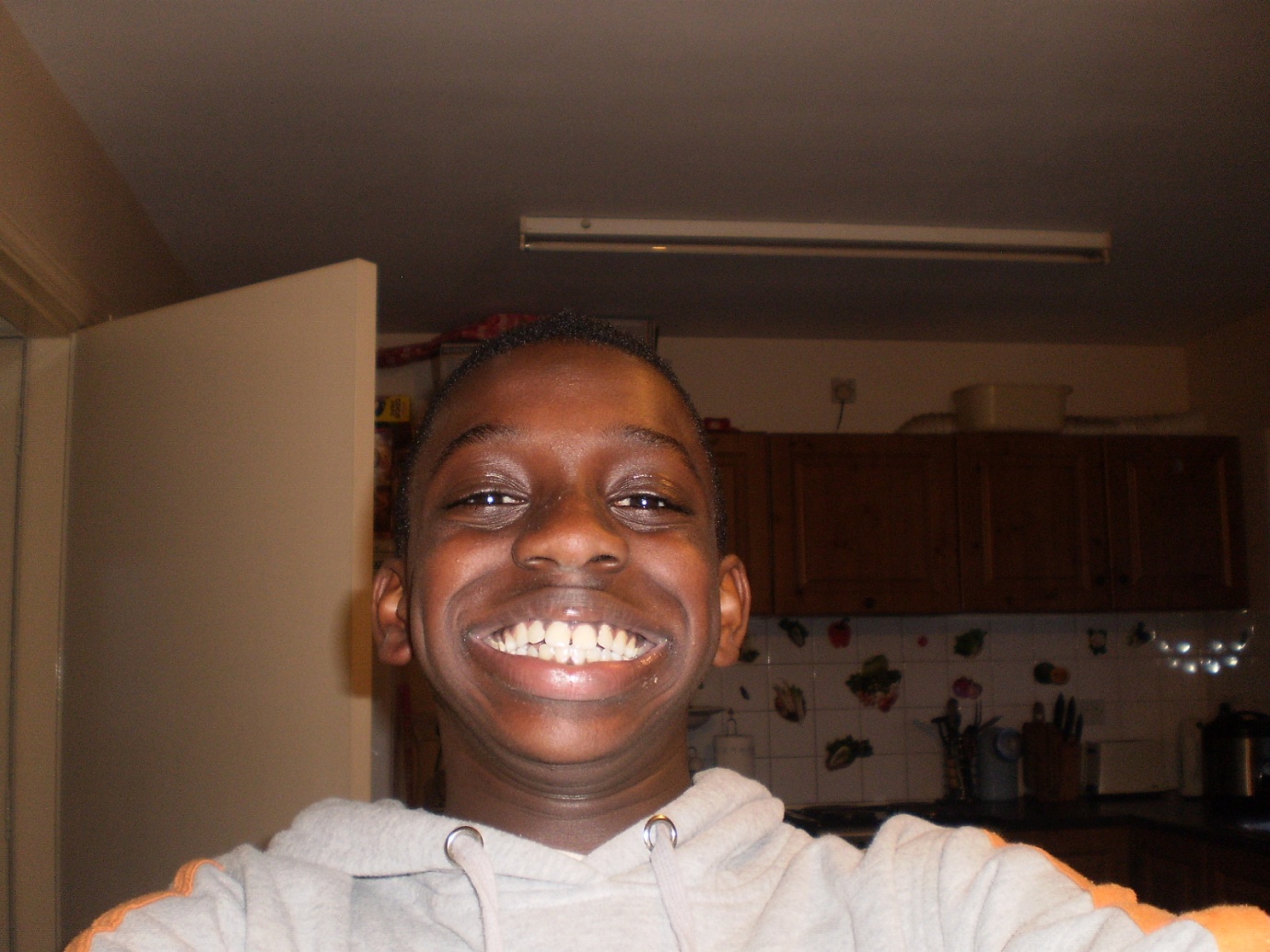 